„Co neumím změřit, neumím řídit“ Úvod:Hlavní role statistiky, ukázky využití a použití statistiky v běžném životě – sociální sítě, televize. Statistika jako nástroj marketingu, ekonomiky, politiky. Jak, čím a co měřit – validita, reliabilita, objektivitaObsah:Sázíte-li ve Sportce, je to hazard. Sázíte-li se, že vám v kartách přijdou tři postupky po sobě, je to zábava. Vsadíte-li se, že cena plynu stoupne o 10 %, je to podnikání. Vidíte ten rozdíl?Předmět předkládá možnosti využití základního matematicko-statistického aparátu pro potřeby běženého studenta na Masarykově univerzitě. Možnost statistického zpracování dat je stále velmi dynamicky se rozvíjející disciplína. S rostoucí dostupností výkonné měřící a výpočetní techniky se statistické metody začaly ve stále větším měřítku prosazovat v běžném životě. Smyslem předloženého materiálu je porozumět mechanismu, na jehož základě jsou základní statistické výpočty prováděny. Přiměřená znalost statistiky pak pomůže studentům lépe chápat zákonitosti naměřených dat. Aplikovat statistické metody a postupy znamená zaznamenávat data o jevech a zpracovávat je, tj. třídit, vyhodnocovat a interpretovat. Statistika se tak nachází v úzkém kontaktu s informačními technologiemi (informatika, výpočetní technika).příprava výzkumného šetření je nejdůležitější částsběr a analýza dat slouží k zamítnutí/nezamítnutí předem stanovených úkolů práce a hypotéz (explorační vs. konfirmační přístup)vždy mít na paměti věcné hledisko výzkumu, zejména v souvislosti s interpretací statistických výsledkůRole statistikyPorozumění a zkoumání hromadných jevůZjišťování zákonitostí V kvantitativním výzkumu (deduktivní princip) – pojítko mezi teorií a výzkumemZpracování, popsání a analyzování datStatistický sw na Masarykově univerzitě:Multilicence dostupné v systému inet.muni.czIBM SPSS, verze 29https://acrea.cz/software/ibm-spss-statistics/TIBCO Statistica, verze 14https://www.statistica.pro/Matlab R2022ahttps://www.humusoft.cz/Prostředí Rhttps://www.r-project.cz/Co je statistika?Statistika je metoda analýzy dat, která nachází široké uplatnění v celé řadě odvětví, oblast sportu, tělesné výchovy a kinantropologie nevyjímaje. Její význam s rozvojem výpočetní techniky a specializovaných software roste, což umožňuje urychlení a zkvalitnění při sběru a přenosu dat a také při zpracování a ukládání informací.Role statistiky je nezastupitelná, neboť nepřetržité vyhodnocování informací o celku i jeho částech dává důležité informace použitelné pro další rozhodovací procesy použitelné v běžné práce vysokoškolského pracovníka, studenta, managementu fakulty.Přiměřená znalost základních statistických pojmů pomáhá porozumět odborným textům, kde je statistiky v hojné míře obsažena.Aplikovat statistické metody a postupy znamená zaznamenávat data o jevech a zpracovávat je, tj. třídit, vyhodnocovat a interpretovat. Statistika se tak nachází v úzkém kontaktu s informačními technologie (informatika, výpočetní technika).Co je popisná statistikaPopisná statistika je aplikovaná matematická disciplína, která se zabývá popisem a zpracováváním informací obsažených v datech (tabulky, grafy, charakteristiky). Využívá základních matematických operací, které mohou být následné i složitější (statistické postupy). Úkolem a cílem popisné statistiky je najít informace „ukryté´” v datech. Popisná statistika už všichni používáme (každý zná charakteristiky jako průměr, směrodatná odchylka, histogram, sloupcový graf aj.)Procedury popisné statistiky použijeme k prvotnímu posouzení předložených dat. Nejčastěji používané statistické charakteristiky jsouaritmetický průměr				 Definice následujících charakteristik předpokládají uspořádaný výběr, tj. minimální hodnota  = maximální hodnota = medián  				pro n sudé , pro n liché dolní kvartil					 =, kde pro pořadový index k platí			n .0,25 < k < n . 0,25 + 1horní kvartil					 =, kde pro pořadový index k platí						n .0,75 < k < n . 0,75 + 1Charakteristiky variabilityvariační rozpětí		R = xmax - xmin kvartilové rozpětí				výběrový rozptyl				výběrová směrodatná odchylka		variační koeficient				 nebo 	Charakteristiky kategoriální proměnnéModus - hodnota nejčetnější kategorieČetnost - počet pozorování spadajících do příslušné kategorieStanovení četností – absolutní a relativníPříklad 1Kolik je průměrný plat v tomto podniku?Příklad 2Máme k dispozici údaje o 1411 respondentech a to konkrétně proměnnou BMI (Body Mass Index). Vypočítáme základní statistické charakteristiky (tab. 1).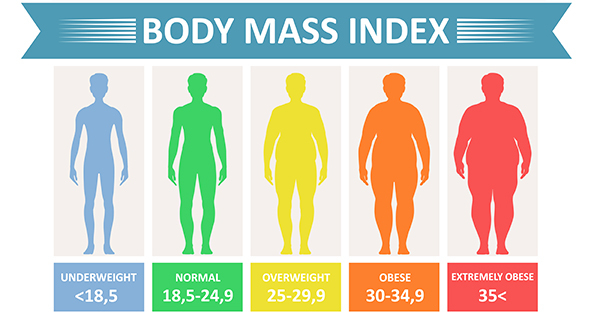 Tab. 1 Výsledky popisné statistikyDebata:Je tady něco podezřelého? Co? Proč? Jak? Co s tím?Shrnutí:Hlavní role statistiky, ukázky využití a použití statistiky v běžném životě – sociální sítě, televize. Statistika jako nástroj marketingu, ekonomiky, politiky. Jak, čím a co měřit – validita, reliabilita, objektivitaDomácí úkol:Jak změřit lásku? Navrhněte jakékoliv způsoby na měření lásky. Nabízíme definici: „Láska označuje silný pozitivní vztah náklonnosti, oddanosti nebo touhy, který se může lišit jak svojí povahou, tak také předmětem. Někdy převažuje volní, jindy citová nebo sexuální stránka vztahu.“ Můžete přijít i se svou definici, která umožní měřit Vezměte svá data a spočítejte (jakkoliv) základní statistické charakteristiky. Výsledky vložte do odevzdávárny předmětu.Otázky k procvičení:Uveďte rozdíl mezi aritmetickým průměrem a mediánem.Vyjadřují střední hodnotu, liší se způsobem výpočtuHodnoty jsou většinou shodnéRozdíl mezi hodnotami mediánu a průměru je obvykle významný na 5 % hladině statistické významnostiUveďte nevýhody aritmetického průměru OTEVŘENÁ OTÁZKANení-li uvedena směrodatná odchylka, ztrácím informaci o variabilitě datNevyjadřuje vždy „přibližnou“ střední hodnotu a to v případě vypočítání z dat obsahující extrémní hodnotyUveďte výhody mediánu OTEVŘENÁ OTÁZKAJe robustní vůči extrémním hodnotámUveďte vztah mezi kvartilem, kvantilem a mediánem OTEVŘENÁ OTÁZKADruhý kvartil je 50. kvantil a to je mediánJaký je rozdíl mezi rozptylem a směrodatnou odchylkou?Rozptyl je směrodatná odchylka „na druhou“Rozptyl je dvojnásobek směrodatné odchylkyRozptyl nijak nesouvisí se směrodatnou odchylkouK čemu slouží variační koeficient? OTEVŘENÁ OTÁZKAUvádí míru relativního rozptýlení datPoziceMěsíční plat (v tis. Kč)Ředitel100Dělník10Dělník10Dělník10Dělník10Dělník10Dělník10Dělník10Dělník10Dělník10Dělník10BMIPopisN platných1411počet hodnotAritmetickýprůměr25,04statistická veličina, která v jistém smyslu vyjadřuje typickou hodnotu popisující soubor mnoha hodnotnejčastější chybou je aplikace aritmetického průměru tam, kde je na místě využít jinou statistiku. Např. aritmetickým průměrem souboru { 1, 1, 1, 1, 16 } je 4, přestože čtyři z pěti hodnot tohoto souboru je menších. V obdobných případech je mnohem vhodnější použít pro vyjádření typické hodnoty medián (který je u této množiny roven 1, což je mnohem lepší popis střední hodnoty)Minimum16,03nejmenší hodnotaMaximum181,61nejvyšší hodnotaMedián24,35medián (označován Me nebo) je hodnota, jež dělí řadu podle velikosti seřazených výsledků na dvě stejně početné poloviny.není ovlivněný extrémními hodnotami.medián lze definovat na každém souboru uspořádaném relací „menší nebo rovno“, i když se nejedná o soubor čísel. Například medián souboru {absolvent ZŠ, vyučen, vyučen s maturitou, vysokoškolák} je roven hodnotě „vyučen“, pokud kategorie vzdělání považujeme za seřazené podle náročnosti školy.Spodní kvartil22,13kvartily oddělují ze statistického souboru čtvrtiny. Rozlišuje se spodní kvartil Q0,25 a horní kvartil Q0,75. Data předpokládají uspořádaný výběr.Horní kvartil27,17kvartily oddělují ze statistického souboru čtvrtiny. Rozlišuje se spodní kvartil Q0,25 a horní kvartil Q0,75. Data předpokládají uspořádaný výběr.Rozpětí165,58rozdíl mezi maximem a minimemKvartilové rozpětí5,04pomocí horního a spodního kvartilu lze zavést mezikvartilové rozpětí, které definujeme jako hodnotu Q0,75 − Q0,25.Rozptyl32,16rozptyl - jedná se o charakteristiku variability rozdělení pravděpodobnosti náhodné veličiny, která vyjadřuje variabilitu rozdělení souboru kolem střední hodnoty.Směrodatná odchylka5,67jedná se o kvadratický průměr odchylek hodnot znaku od jejich aritmetického průměru. Vypovídá o tom, jak moc se od sebe navzájem liší typické případy v souboru zkoumaných čísel. Je-li malá, jsou si prvky souboru většinou navzájem podobné, a naopak velká směrodatná odchylka signalizuje velké vzájemné odlišnosti.Variační koeficient22,65variační koeficient je použitelný i při porovnávání variability proměnných, které jsou v různých jednotkách